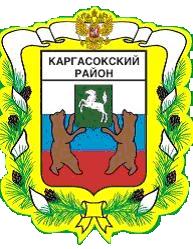 МУНИЦИПАЛЬНОЕ ОБРАЗОВАНИЕ «Каргасокский район»ТОМСКАЯ ОБЛАСТЬАДМИНИСТРАЦИЯ КАРГАСОКСКОГО РАЙОНААдминистрация Каргасокского района постановляет: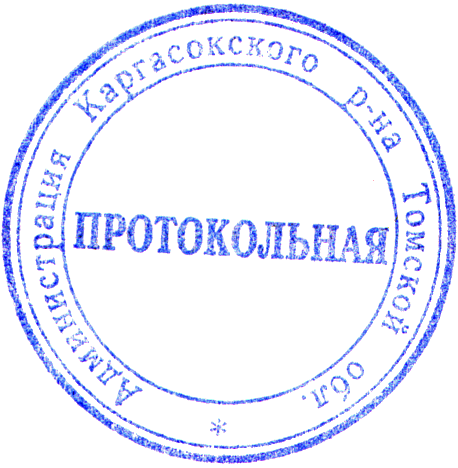 Д.Н. Смирнов8(38253) 2-18-09ПОСТАНОВЛЕНИЕПОСТАНОВЛЕНИЕПОСТАНОВЛЕНИЕПОСТАНОВЛЕНИЕ11.08.2020                    № 156          с. Каргасокс. Каргасокс. КаргасокО проведении аукциона на право заключения договора аренды земельного участка, расположенного на территории Каргасокского районаО проведении аукциона на право заключения договора аренды земельного участка, расположенного на территории Каргасокского районаВ  соответствии  со  статьями  39.11, 39.12 Земельного кодекса Российской  Федерации,  Уставом  муниципального  образования «Каргасокский район»,Администрации Каргасокского района в лице Отдела по управлению муниципальным имуществом и земельными ресурсами Администрации Каргасокского района, подготовить и провести аукцион на право заключения договоров аренды земельных участков:- Российская Федерация, Томская область, Каргасокский район, Толпаровское сельское поселение, п. Киевский, ул. Лесная, площадью 14936 кв. м., с кадастровым номером 70:06:0100006:528, на землях населенных пунктов (вид разрешенного использования: объекты дорожного сервиса);- Местоположение установлено относительно ориентира, расположенного за пределами участка. Ориентир от асфальтового завода до ручья. Участок находится примерно в 230 м, по направлению на север от ориентира. Почтовый адрес ориентира: Томская область, р-н Каргасокский, с. Каргасок, площадью 2272 кв. м., с кадастровым номером 70:06:0101001:627, на землях населенных пунктов (вид разрешенного использования: Для эксплуатации грузового причала);2. Ведущему специалисту по работе с земельными ресурсами Отдела по управлению муниципальным имуществом и земельными ресурсами Администрации Каргасокского района (Смирнову Д.Н.) разместить извещение о проведении аукциона на официальном сайте Российской Федерации в информационно-телекоммуникационной сети «Интернет» для размещения информации о проведении торгов (http://www.torgi.gov.ru).3. По итогам аукциона заключить договоры аренды земельных участков в установленном законом порядке.4. Начальные цены предметов аукциона на право заключения договоров аренды земельных участков определить в соответствии с отчетами об установлении рыночной стоимости объекта оценки от 31.07.2020 года № 191/20, 192/20, предоставленными ООО «Оценка Плюс».